Учебный центр БГУ «Шаг в будущее»предлагает тренинг – консультациинепосредственно перед днем сдачи ЦЭ (ЦТ)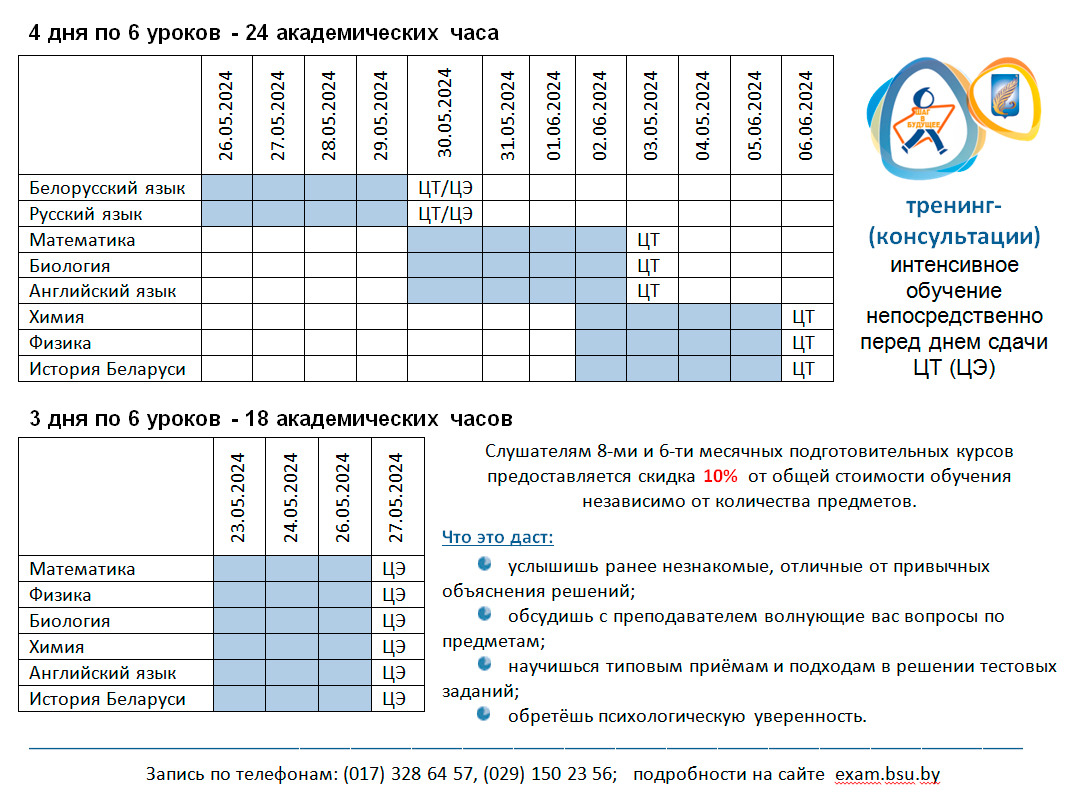 